Fitness ClassesAb Blast. A 20-minute class designed to tone, build and strengthen your abs.Aqua Jog. Gives all the benefits of running without the stress on your body.Aqua/Aqua Blast. A high energy, fitness class, performing aerobics in the pool.Back Care Pilates. This class is specifically tailored to suit those with back problems.Body Balance. A blend of Tai Chi, Yoga and Pilates, leaving you to feel centred and calm.Body Conditioning. A whole-body workout that improves your overall fitness.Bootcamp. Challenge your body and reach your goals in an outdoor setting.Chair Based Exercise. Designed to increase mobility, muscle, tone and flexibility in a chair.Circ-Hiit. Turn up the intensity with this full body workout combining cardiovascular exercise with resistance to condition the body.Body Combat. A high energy mixed martial arts workout. Punching and kicking your way to fitness. Non-contact class.Dancercise Dance and calorie burning fitness class with various dance styles.Fitball All round core strength programme, prefect for strengthening and toning. Functional. Incorporates all major muscle groups in a gym based workout.Gym Circuits. Run, squat or plank. Gym circuits give you a full gym workout for your whole body.Hip and Knee Care Pilates. This class is specifically tailored to suit those with hip problems.HIIT. A combination of weight training and cardio interval training to blast the fat.Mindful Meditation. Working with gentle stretches to move the body in a mindful way. Pilates. Controlled exercises to engage the mind and condition the body.Indoor Cycle. A quick workout on a bike with range of intensities and speeds.Body Pump. A group based barbell workout set to music, to strengthen and tone all the major muscle groups.Rig/Circuits. Complete conditioning workout for all fitness levels on the rig station.Step. A traditional step class designed to improve your fitness levels.Stretch and Flex. Relaxing long held stretched combined with breathing techniques.Tabata. A form of interval training, that pushes you to the extreme Tai Chi. A Chinese system of slow, physical exercise designed for relaxation.Virtual Indoor Cycle. Test yourself against your fellow members on our virtual cycle class.Yoga. Maintain and improve your health with breathing and meditation.Zumba®. Dance and calorie burning fitness class with various dance styles.For more information on classes please ask one of our fitness instructors.* During pool classes/swimming lessons, the main pool and spa pool will be unavailable however the thermal spa suite and outdoor hydrotherapy pool will be available during these times.** Adult Only Swimming takes place during children’s school holidays only – not term time 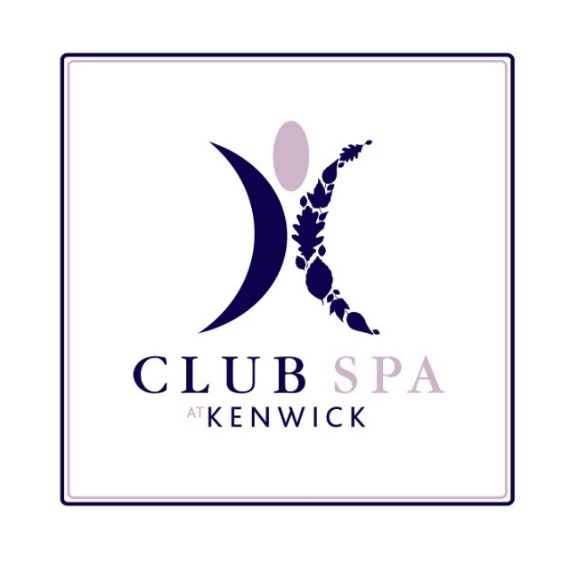 Winter CLASS SCHEDULENew Winter 2020Starting on 13th January 2020All Classes can be booked 7 Days in advance from 7am.Classes can be booked in person at reception, over the phone by calling 01507 601852 or online by visiting www.kenwick-park.co.uk/book-classesIf you would like to book a guest into a class, this can be booked on the day of the class.Some specialised classes are exclusive to the instructor and therefore we cannot guarantee that a replacement class will run when an instructor is on holiday.  Children 14 plus can attend classes coloured red. Kenwick Kidz TimetableStartFinishClassLocationInstructorMonday7am9am9.15am10.30am10.15am10.30am11.30am1pm2pm2.15pm5pm6.05pm7.30pm7.30pm 8.15pm                   7.30am10am10am11am11am11.30am12.30pm2pm3pm2.45pm6pm7pm8.15pm8.15pm9pmFunctionalPilatesVirtual Cycle Aqua BlastTabataBody BalancePilates Body Pump Adult Only Swim*Chair Based Pilates/Fitball DancerciseIndoor CycleBody Combat Body Pump  Gym Studio 1Studio 2Pool*GymStudio 1Studio 1Studio 1PoolStudio 2Studio 1Studio 1Studio 2Studio 1Studio1 MartinJoAllRich/EliseMartinJoAngieKyleJodieAngieJodieKyleMaxineMaxineTuesday7am9am10am10.05am10am12.15pm2pm5pm6pm7pm7pm8pm7.30am10am11am10.50am11.30pm1pm3pm5.45pm7pm8pm7.45pm 8.45pmAqua Jog MindfulnessCirc-Hiit Aqua Yoga Step Areobics Adult Only SwimPilates Body BalanceBody Combat Virtual CycleTabata (New)Pool*Studio 1GymPool *Studio 1Studio 1Pool*Studio 1Studio 1Studio 1Studio 2Studio 1Rich/EliseJaneyMartinRich/EliseJaneyJoJoJoShellyAllDeniseWednesday7am9am9.15am10am
11.00am12.30pm2pm2.15pm5.15pm6pm6.30pm7.15pm7pm 8pm    7.30am10am10.15am10.45am12.30pm1.30pm3pm2.45pm6pm7pm7.15pm8pm8pm8.30pmTabata (New)Body ConGym CircuitDancerciseYoga Hip&Back Pilates Adult Only Swim*Chair BasedBody Pump Fit Steps Aqua Kettlebells Body Balance Ab BlastStudio 2Studio1GymStudio 1Studio 1Studio 1Pool*Studio 2 Studio 1Studio1Pool*Studio2Studio 1GymMartinJodieMartinTomJaneyJoHollyKyleDonnaAngieKyleShellyHollyThursday7am9am10am10am10.30am11am12pm1.15pm2pm5pm6pm6pm7pm 7pm8pm7.30am10am11am11am11am 11.45am1pm2.45pm3pm6pm7pm6,30pm7.45pm 8pm8.45pmRigTai ChStretch & FlexCirc-HIITAqua Blast Fit Ball Dancercise Yoga Adult Only Swim*MindfulnessPilates RigVirtual Cycle ZumbaTabata (New)GymStudio 1Studio 1GymPool*Studio 1Studio 1Studio 1PoolStudio 1Studio 1GymStudio 2Studio 1Studio 1MartinIanIanMartinRich/EliseJodieJodieJaneyJaneyDonnaDeniseAllDonnaDeniseFriday7am9am9.15am10.05am10.10am11.00am 11am1pm 2.30pm5.30pm7.30am10am10.am11am10.30pm12.00pm11.45am2pm3pm 6.15pmIndoor Cycle Body Combat Virtual Cycle Body BalanceAb BlastBody Pump Aqua PilatesAqua Jog Virtual Cycle Studio 2Studio 1Studio 2Studio 1GymStudio 1Pool*Studio 1PoolStudio 2Rich/KyleShellyAllJoJodieRachelRich/EliseDonnaRich/EliseKyleSaturday9am10am11am10.am11am12pmVirtual CycleBody ConPilates Studio 2Gym Studio 1AllDonnaDonnaSunday10am11am11am11.45amBody ConBoot Camp Studio 1Gym/OutAllAllMonday4.30pm7pmKidz Group SwimPool*Wednesday5pm6pmKids Gym Session Gymmin age 12Thursday5pm5.30pmKidz RigGymmin age 7Friday5pm4pm5.30pm5.30pmKidz GymKidz Group SwimGymPoolmin age 7Saturday12pm 1pmKidz Kick BoxingStudio 1min age 7